Corresponds to AW5.7.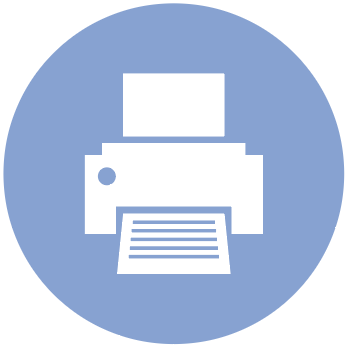 Emergency Plan TemplateFarm name:Date of last review of plan:Date plan due for review:EmergencyRisk of occurrence on farm (High/Medium)Actionse.g. droughte.g. highe.g. keep a stock of forage, put goat into a drought lot, reduce goat numbers, use water tanks where natural sources have dried upe.g. wildfiree.g. mediume.g. establish “safe paddocks”, monitor local firs reports, move high value animals to low risk areas, ensure personal safetye.g. floodinge.g. highe.g. monitor weather conditions, move animals to high (dry) groundOtherOther 